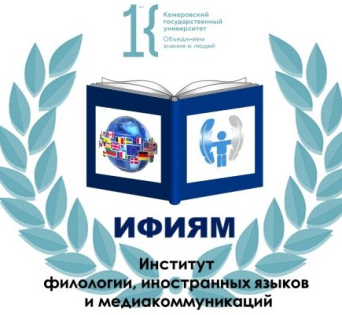 ИНФОРМАЦИОННОЕ ПИСЬМОУважаемые коллеги!Приглашаем вас принять участие в подготовке коллективной монографии«Социальные сети: комплексный лингвистический анализ»Актуальность подготовки данной монографии обусловлена большой значимостью социальных сетей в общественной жизни страны, их влиянием на формирование политического и правового сознания, идеологических и культурных ценностей, коммуникативного поведения, культуры и мировоззрения россиян всех поколений, но прежде всего – молодого. Социальные сети, с одной стороны, отражают ментальное состояние общества, а с другой стороны, являются инструментом их формирования, как стихийного, так и целенаправленного. Социальная значимость заявляемого исследования обусловлена тем, что для успешного развития общества необходимо иметь научное представление об устройстве и функционировании данного сложного и противоречивого коммуникативного, когнитивного и социального феномена. В гносеологическом плане социальные сети представляют собой новый объект, интересный для представителей разных научных дисциплин. Научная новизна заключена не только в объекте исследования, но и в методологии и методике его описания. Все это делает актуальным объединение исследовательских усилий в рамках одного научного издания.Проект содержания монографии. Предполагается комплексное многоаспектное междисцилинарное исследование, с вычленением и описанием отдельных аспектов: 1) философский: социальные сети как новый феномен коммуникации и общественного сознания;2) социально-политологический: социальная типология и портретирование участников социальных сетей; социальные сети как отражение социального расслоения общества;3) психологический: психологическая типология и портретирование участников социальных сетей; социальные сети как фактор формирования психологических установок; интернет-зависимость молодежи от социальных сетей как проблема современности;4) лингвистический: влияние Интернета и социальных сетей на русскую речь и русский язык; дискурсивные практики социальных сетей; лингвоперсонология социальных сетей; лингвоконфликтология социальных сетей;5) юридический: социальные сети как среда и средство правонарушений; 6) лингвоюридческий: выявление в социальных сетях текстов, содержащих признаки правонарушений; лингвистическая экспертиза речевых произведений – продукта сетевой коммуникации; 7) медиакоммуникативный: место социальных сетей в системе СМИ;8) педагогический: социальные сети: друг и/ или враг российской школы, родителей и общества.МЕТОДИКАМетодика сбора материала, извлекаемого из массива текстов в социальных сетях. Методика комплексного анализа дискурса социальных сетей:методика лингвоконфликтологического  анализа дискурса социальных сетей на основе понятия «конфликт интерпретаций»;методика лингвоперсонологического анализа на основе типологии языковых личностей участников коммуникации и их речевого портретирования.Подготовка и издание монографии осуществляется в рамках выполнения проекта, поддержанного РФФИСРОКИ ПОДГОТОВКИ МОНОГРАФИИ1 мая 2019 г. – заявка на участие (название, краткая аннотация предлагаемого раздела)1 января 2020 г. – подготовка рукописей разделов, проектирование и первичная обработка1 сентября 2020 г. макетирование, подготовка к публикации и сдача монографии в РИО КемГУРукописи разделов монографии просьба присылать по e-mail: kimli09@mail.ru (Ким Лидия Густовна)Научный редакторд.ф.н., профессор кафедры русского языка Кемеровского государственного университетаН.Д. Голевe-mail: ngolevd@mail.ru